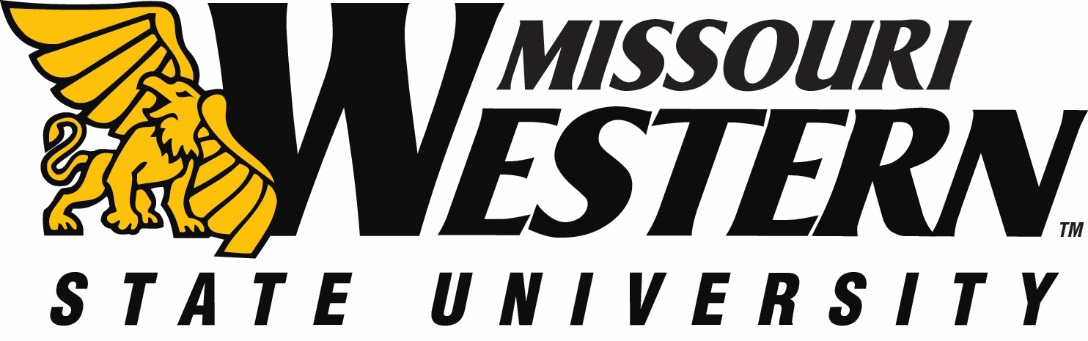  FB NO:  FB22-005					DATE:  		JULY 6, 2021       BUYER:  Kelly Sloan, Purchasing Manager		PHONE:  	(816) 271-4465ADDENDUM #2FUNDING DEPARTMENT:	DORM PLANT FUND  	 EQUIPMENT/SERVICES REQUESTED:    	CARPET REPLACEMENT BESHEARS & JUDA HALLSPLEASE NOTE:  SEE BELOW FOR CLARIFICATIONS AND ADDITIONAL INFORMATION:  PLEASE SUBMIT THIS INITIALED ADDENDUM WITH YOUR BID RESPONSE.Please add to your pricing the moving of furniture once the carpet is laid.  We will have other crews in to move the furniture to the center of the room in each dorm.  This is being done in order to complete other work being done at the same time.  Our request is that you move the furniture from its temporary location within each room in order to complete the flooring project.   Pictures and furniture arrangements will be available to ensure placement.Please include the moving price in your total bid pricing.  If you aren’t able to move the furniture, please note that on your pricing sheet.THIS ADDENDUM IS HEREBY CONSIDERED TO BE A PART OF THE ORIGINAL BID SPECIFICATIONS AND NEEDS TO BE INITIALED AND RETURNED WITH YOUR BID IN ORDER TO BE CONSIDERED.